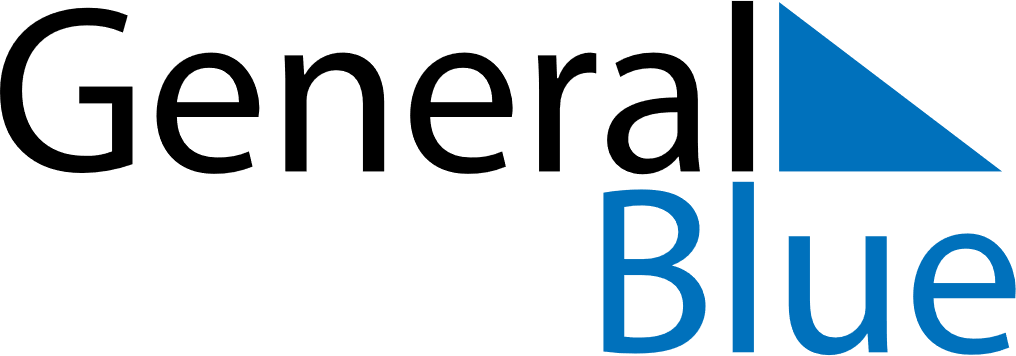 March 2020March 2020March 2020GuernseyGuernseySUNMONTUEWEDTHUFRISAT12345678910111213141516171819202122232425262728Mother’s Day293031